 	VERMEIREN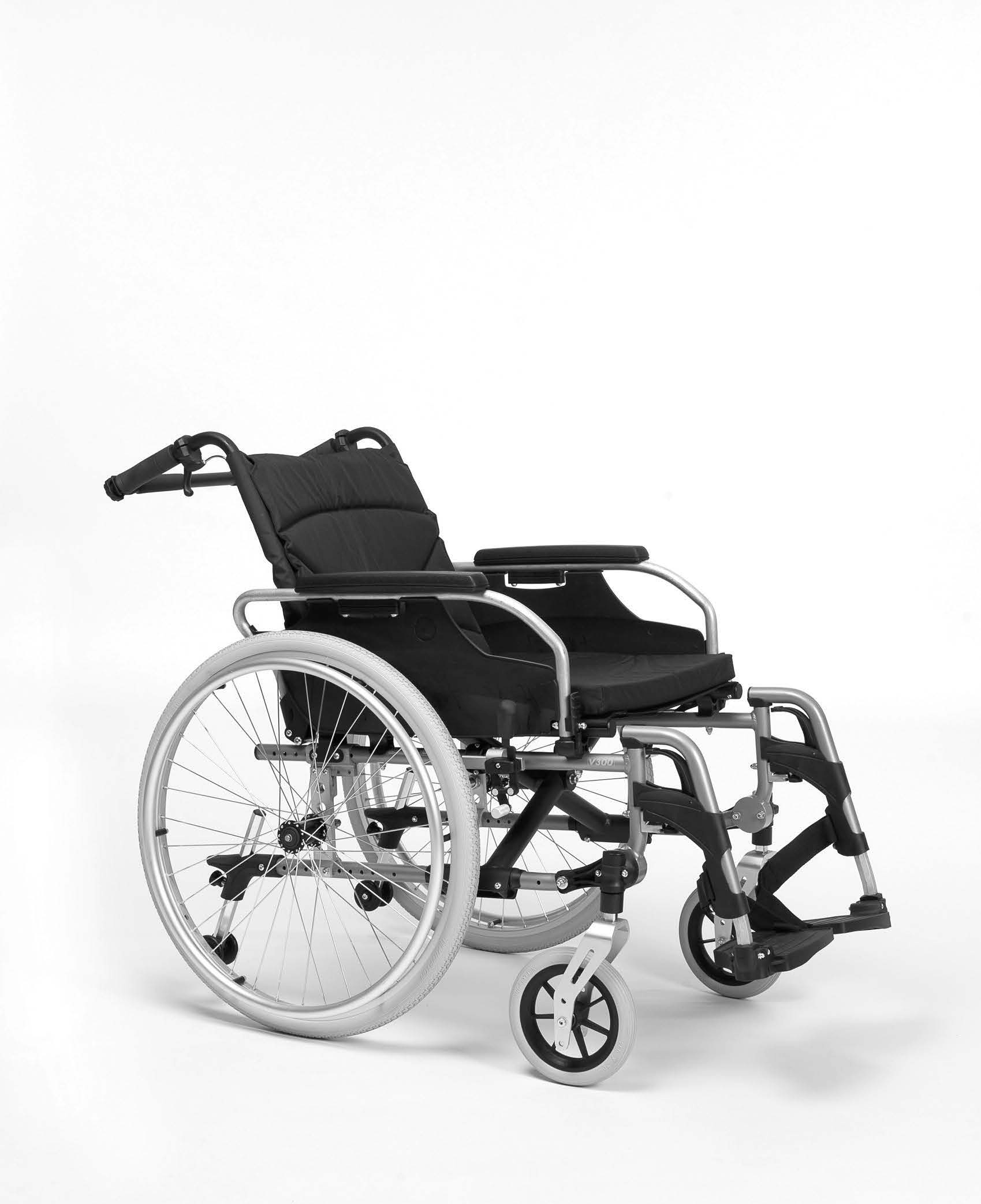 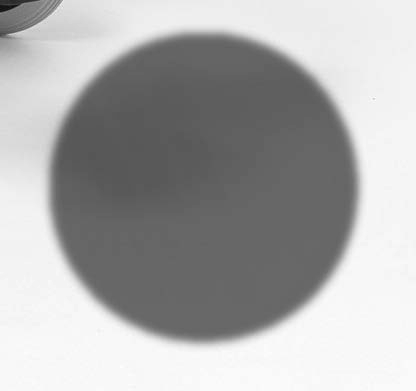 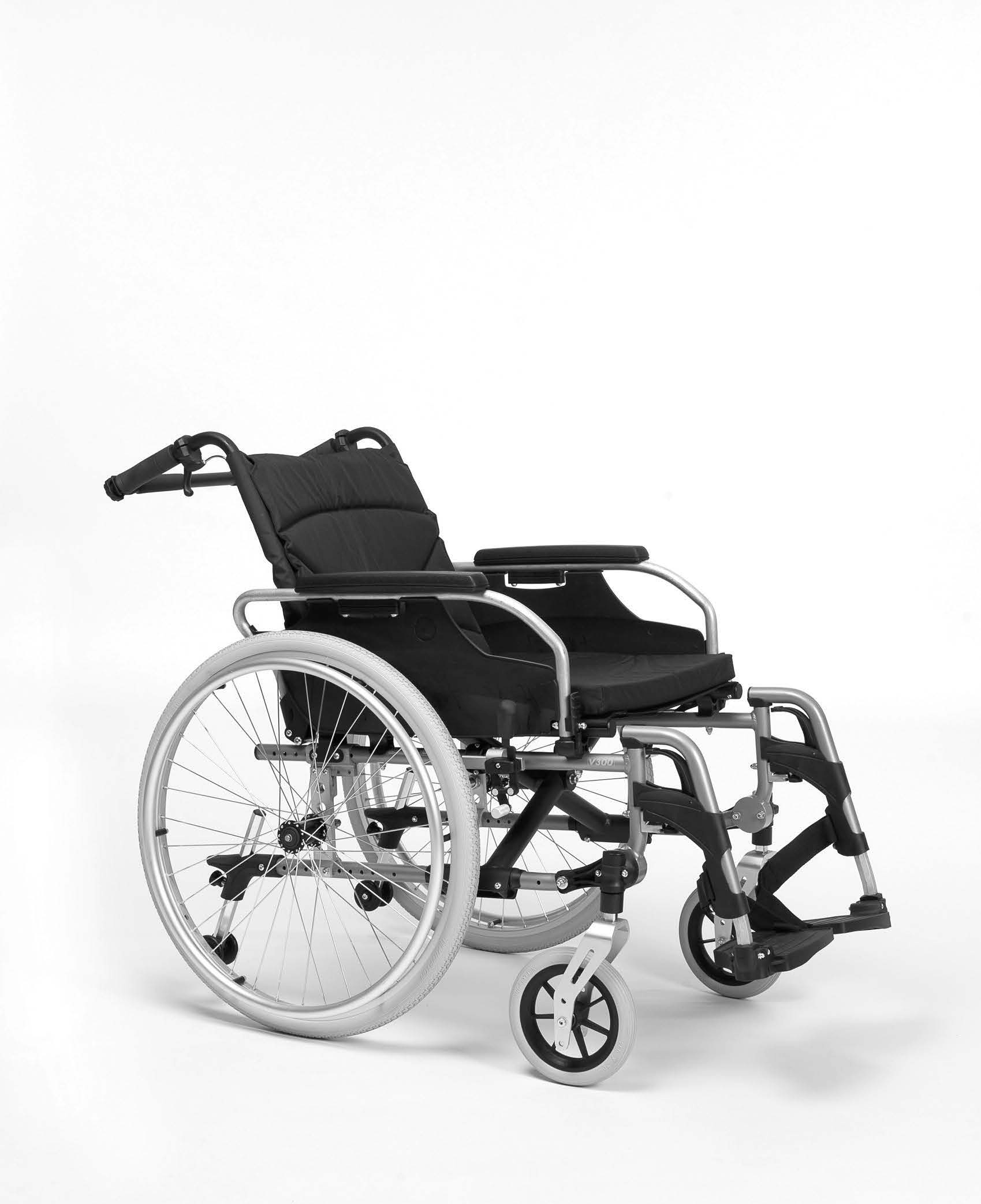 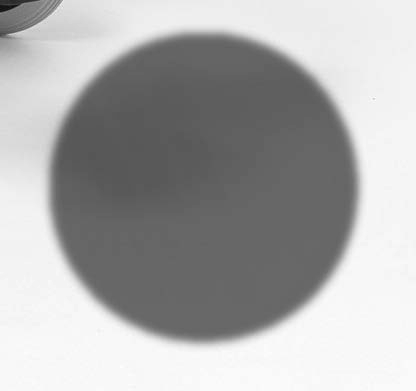 V300 30°N Á V O D   K   O B S L U Z E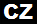 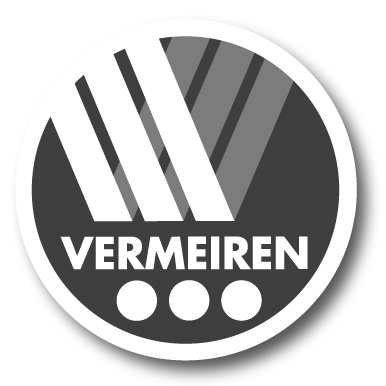 V300 30°- Dodatek k návodu V300Technické údaje (dodatek k návodu V300, kapitola 1.1)Technické údaje níže jsou platné pro invalidní vozík ve standardním nastavení. Pokud se používají podnožky/loketní opěrky nebo další příslušenství, tabulkové hodnoty se změní.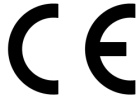 Tabulka 1: Technické údaje V300 30°Nákres (rozdílný od kapitoly 1.3 v návodu k V300)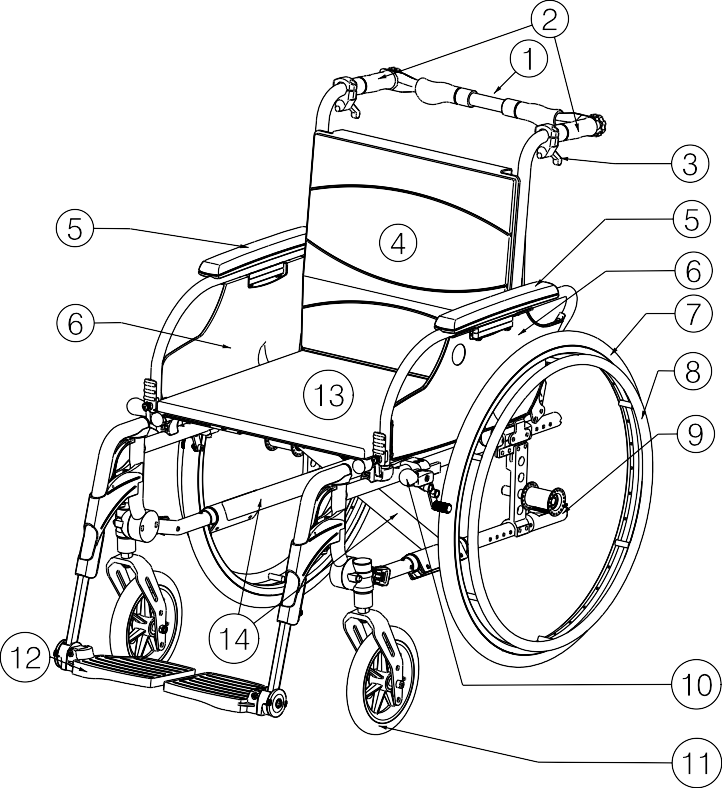 Příslušenství (dodatek k návodu V300, kapitola 1.4)Pro V300 30° jsou dostupná následující příslušenství:	Loketní opěrky (B02, B03, B04, BI5, B05, B66, B66S)	Stupačky/podnožky (B06, BZ7, BZ8, BZ9, BZ10, BK7, BL7, BA6, BK6, BP7)	Anatomická sedačka (L15, L35)	Anatomická zádová opěrka (L14, L34) 	Anatomická prodloužená opěrka (07)	Abdukční klín (B22), Boční peloty(L04)	Opěrka hlavy anatomicky tvarovaná (L55, L58)	Zařízení proti překlopení (B78) pro montáž na spodní zadní část rámu	Bubnové brzdy doprovodu (B74) pro montáž na tlačné rukojeti	Přepravní verze invalidního vozíku (T30)	Pohyblivá osa dozadu (AMP)	Rychloupínací prvek (B80)	Bezpečnostní pás (B20)	Podložka (B23)	Ochrana výpletu (B85)Popruhy a pásy Neoflex (U01, U73, U74, U75, U76, U78, U79, U80)Ovládání jednou rukou HEM2Sedák s nastavitelným vypnutím (L40)Zádová opěrka s nastavitelným vypnutím (L44)1 = Tlačná tyč2 = Madla3 = Páčka pro naklonění zádové opěrky4 = Zádová opěrka5 = Područky6 = Loketní opěrky7 = Hnací kola (zadní kola)8 = Poháněcí obruče9 = Stupačky pro náklon 10 = Kříž11 = Řídicí kola (přední kola)12 = Podnožky13 = Sedadlo14 = KřížVysvětlivky symbolů (dodatek k návodu V300, kapitola 1.6)     Crash testy neprovedeny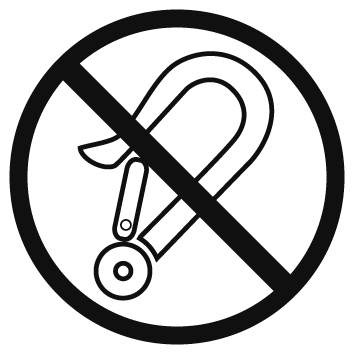 Naklonění zádové opěrky (dodatek k návodu V300)VAROVÁNÍ: Nebezpečí překlopení – mějte na vědomí, že se při nastavení zádové opěrky směrem vzad sníží stabilita vozíku.VAROVÁNÍ: Nebezpečí zranění – před nastavováním zádové opěrky aktivujte parkovací brzdy.VÝSTRAHA: Nebezpečí sevření – neumisťujte prsty a oblečení do oblasti mechanismu nastavení.U modelu V300 30° je možné sklopit zádovou opěrku dozadu s maximálním úhlem naklonění 30° (4 možné polohy: kroky po 10°). Když asistent provádí nastavení zádové opěrky, ujistěte se, že pacient sedí na sedadle, a že se invalidní vozík nepřeklopí.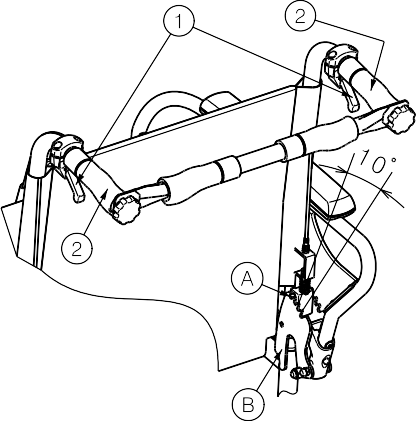 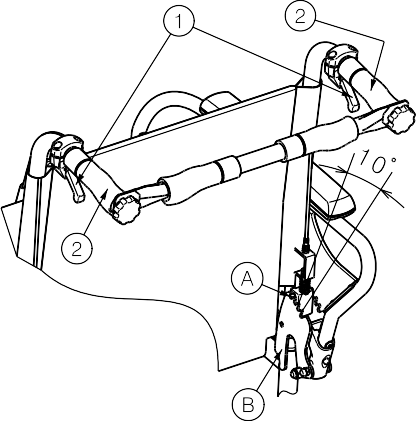 Pokud váš invalidní vozík disponuje bubnovými brzdami, páčky (3) se používají jako brzdy.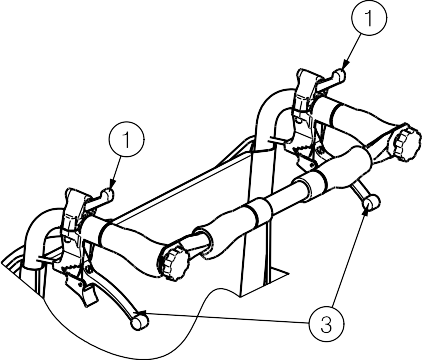 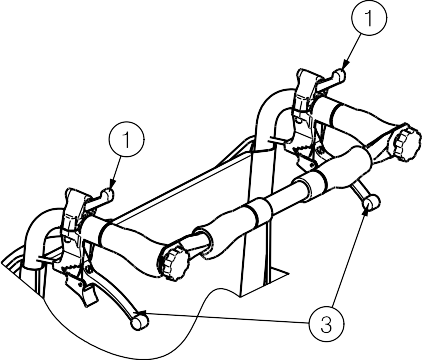 Montáž a demontáž tlačné tyče (dodatek k návodu V300)VAROVÁNÍ: Nebezpečí zranění – ujistěte se, že jsou hvězdicové úchytky Ⓐ utažené.VAROVÁNÍ: Nebezpečí zranění –  pokud je k dispozici tlačná tyč, vždy musí být nainstalována (za účelem zvýšení stability zádové části).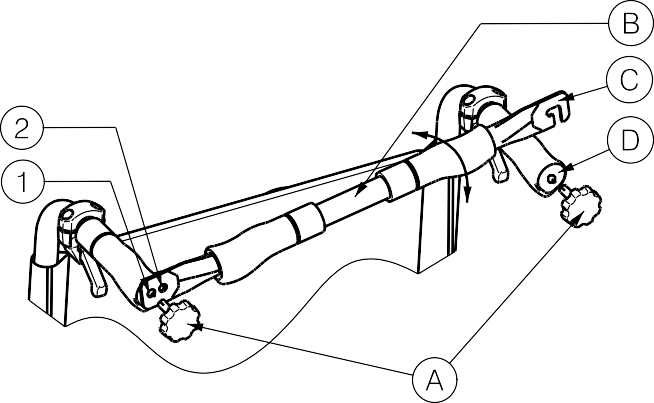 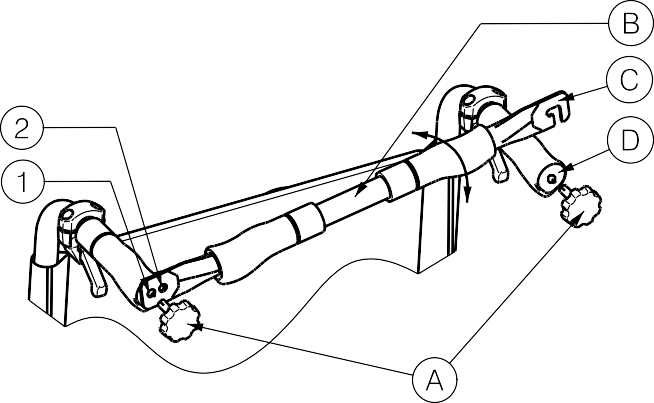 Postup montáže tlačné tyče Ⓑ je následující:Uchyťte tlačnou tyč Ⓑ pomocí hvězdicového šroubu Ⓐ k levému madlu.Dejte tlačnou tyč Ⓑ do vodorovné polohy směrem doprava.Hák Ⓒ zachyťte za pravé Ⓓ podle obrázku. Pro nastavení vypnutí zádové opěrky použijte otvory (1) nebo (2).Postup sejmutí tlačné tyče:Uvolněte hvězdicový šroub Ⓐ na pravém madlu.Sejměte hák Ⓒ z pravého madla Ⓓ.Přeprava v automobilu (dodatek k návodu V300, kapitola 2.14)NEBEZPEČÍ: Nebezpečí zranění – invalidní vozík není vhodný pro použití jako sedadlo v motorovém vozidle.Invalidní vozík nikdy nepoužívejte jako sedadlo v automobilu nebo jiném vozidle. Invalidní vozík musí být označen následujícím symbolem.Způsob doručení (dodatek k návodu V300, kapitola 3.2)Balení s invalidním vozíkem Vermeiren V300 30° obsahuje:1 rám s loketními opěrkami, zadními a předními koly (standardní dodávka, výška sedadla: 500 mm, náklon sedadla: 5°)1 pár podnožekMechanizmus pro nastavení zádové opěrkyNástroje k seřízení a montážiNávod k obsluzePříslušenství dle objednávkyNastavení stability a ovladatelnosti (dodatek k návodu V300, kapitola 3.8)Blok osy (1) v nejzazší poloze, kolečko proti překlopení (2) je standardně obsaženo.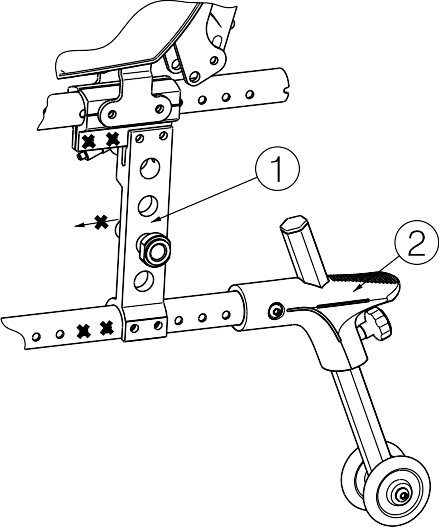 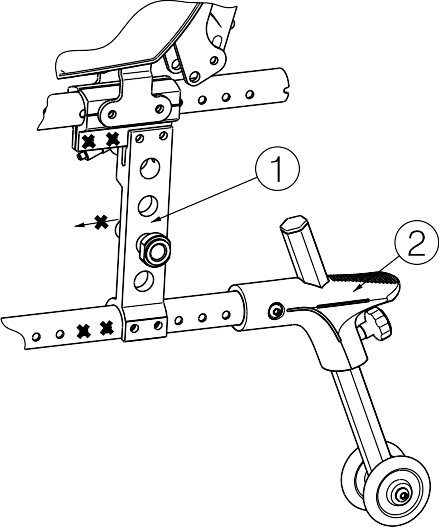 Pravidelná údržba (dodatek k návodu V300, kapitola 4.1)Každých 8 týdnů: kontrola a případné mazání či nastaveníSystému nastavení zádové opěrkyKontrola (dodatek k návodu V300, kapitola 4.4)Kontrola funkce naklonění zádové opěrky (uzamknutí, zátěž, deformace, opotřebení z důvodu zátěže).N.V. Vermeiren N.V.	Vermeiren Deutschland GmbHVermeirenplein 1 / 15 B-2920  Kalmthout  Tel: +32(0)3 620  20 20Fax: +32(0)3 666 48 94website: www.vermeiren.be e-mail: info@vermeiren.beWahlerstraße 12 a D-40472 DüsseldorfTel.: +49(0)211 94 27 90Fax: +49(0)211 65 36 00website: www.vermeiren.de e-mail: info@vermeiren.deVermeiren France S.A.	L. Vermeiren Ges. mbHRue de l´Empire Zone d’activités de Cadran 59133 PhalempinTel.: +33(0)3 28 55 07 98Fax: +33(0)3 20 90 28 89website: www.vermeiren.fr e-mail: info@vermeiren.frWinetzhammerstraße 10 A-4030 LinzTel.: +43(0)732 37 13 66Fax: +43(0)732 37 13 69website: www.vermeiren.at e-mail: info@vermeiren.atReatime S.R.L.	Vermeiren Suisse S.A.Viale  delle Industrie 5 I-20020 Arese MI Tel: +39 02 99 77 07Fax: +39 02 93 58  56 17website: www.reatime.it e-mail: info@reatime.itHühnerhubelstraße 59 CH-3123 BelpTel.: +41(0)31 818 40 95Fax: +41(0)31 818 40  98website: www.vermeiren.ch e-mail: info@vermeiren.chVermeiren Polska Sp. z o.o	Vermeiren Nederland B.V.ul. Łączna 1PL-55-100 Trzebnica Tel: +48(0)71 387  42 00Fax: +48(0)71 387 05  74website: www.vermeiren.pl e-mail: info@vermeiren.plDomstraat 50NL-3864  PR Nijkerkerveen Tel: +31(0)33 2536424Fax: +31(0)33 2536517website: www.vermeiren.com e-mail: info@vermeiren.beVermeiren Iberica, S.L.	Vermeiren ČR s.r.o.Trens Petits, 6. - Pol. Ind.  Mas Xirgu. 17005 GironaTel.: +34 902 48 72 72Fax: +34 972 40 50 54website: www.vermeiren.es e-mail: info@vermeiren.esNádražní 132702 00 Ostrava 1Tel.: +420 731 443 302web: www.vermeiren.cz e-mail: info@vermeiren.czZnačkaVermeirenVermeirenVermeirenVermeirenVermeirenVermeirenVermeirenAdresaVermeirenplein 1/15, B-2920 KalmthoutVermeirenplein 1/15, B-2920 KalmthoutVermeirenplein 1/15, B-2920 KalmthoutVermeirenplein 1/15, B-2920 KalmthoutVermeirenplein 1/15, B-2920 KalmthoutVermeirenplein 1/15, B-2920 KalmthoutVermeirenplein 1/15, B-2920 KalmthoutTypManuální invalidní vozíkManuální invalidní vozíkManuální invalidní vozíkManuální invalidní vozíkManuální invalidní vozíkManuální invalidní vozíkManuální invalidní vozíkModelV300 30°V300 30°V300 30°V300 30°V300 30°V300 30°V300 30°Maximální hmotnost uživatele130 kg130 kg130 kg130 kg130 kg130 kg130 kgPopisPopisMin.Min.Min.Max.Max.Max.Celková délka s podnožkamiCelková délka s podnožkami1040 mm1040 mm1040 mm1040 mm1040 mm1040 mmÚčinná šířka sedadlaÚčinná šířka sedadla390 mm420 mm440 mm460 mm480 mm500 mmCelková šířka (závisí na šířce sedadla)Celková šířka (závisí na šířce sedadla)590 mm620 mm640 mm660 mm680 mm700 mmDélka při složeníDélka při složení1020 mm1020 mm1020 mm1020 mm1020 mm1020 mmŠířka při složeníŠířka při složení310 mm310 mm310 mm310 mm310 mm310 mmVýška při složeníVýška při složení910 mm910 mm910 mm910 mm910 mm910 mmCelková hmotnostCelková hmotnost17,7 kg17,7 kg17,7 kg17,7 kg17,7 kg17,7 kgHmotnost nejtěžšího díluHmotnost nejtěžšího dílu10 kg10 kg10 kg10 kg10 kg10 kgStatická stabilita z kopceStatická stabilita z kopce10° (ve standardní konfiguraci)10° (ve standardní konfiguraci)10° (ve standardní konfiguraci)10° (ve standardní konfiguraci)10° (ve standardní konfiguraci)10° (ve standardní konfiguraci)Statická stabilita do kopceStatická stabilita do kopce2°2°2°2°2°2°Statická boční stabilitaStatická boční stabilita18° (ve standardní konfiguraci)18° (ve standardní konfiguraci)18° (ve standardní konfiguraci)18° (ve standardní konfiguraci)18° (ve standardní konfiguraci)18° (ve standardní konfiguraci)Překonávání překážekPřekonávání překážek60 mm60 mm60 mm60 mm60 mm60 mmÚhel roviny sedadlaÚhel roviny sedadla0°0°0°10°10°10°Účinná hloubka sedadlaÚčinná hloubka sedadla440 mm440 mm440 mm520 mm520 mm520 mmVýška povrchu sedadla na předním okrajiVýška povrchu sedadla na předním okraji440 mm440 mm440 mm530 mm530 mm530 mmÚhel zádové opěrkyÚhel zádové opěrky5°5°5°35°35°35°Výška zádové opěrkyVýška zádové opěrky400 mm400 mm400 mm400 mm400 mm400 mmVzdálenost mezi podnožkami a sedadlemVzdálenost mezi podnožkami a sedadlem420 mm420 mm420 mm420 mm420 mm420 mmÚhel mezi sedadlem a podnožkamiÚhel mezi sedadlem a podnožkami5°5°5°25°25°25°Vzdálenost mezi područkami a sedadlemVzdálenost mezi područkami a sedadlem220 mm220 mm220 mm240 mm240 mm240 mmPřední poloha konstrukce područekPřední poloha konstrukce područek410 mm410 mm410 mm410 mm410 mm410 mmPrůměr poháněcí obručePrůměr poháněcí obruče535 mm535 mm535 mm535 mm535 mm535 mmHorizontální poloha osy kol (odchylka)Horizontální poloha osy kol (odchylka)1,27 mm1,27 mm1,27 mm61,04 mm61,04 mm61,04 mmMinimální poloměr zatáčeníMinimální poloměr zatáčení1500 mm1500 mm1500 mm1500 mm1500 mm1500 mmPrůměr zadních kol Krypton PUPrůměr zadních kol Krypton PU22"22"22"24"24"24"Tlak pneumatik, zadní (hnací) kolaTlak pneumatik, zadní (hnací) kolaMax. 3,5 barMax. 3,5 barMax. 3,5 barMax. 3,5 barMax. 3,5 barMax. 3,5 barPrůměr řídicích kol Krypton PUPrůměr řídicích kol Krypton PU200 mm200 mm200 mm200 mm200 mm200 mmTlak pneumatik, řídicí kolaTlak pneumatik, řídicí kolaMax. 2,5 barMax. 2,5 barMax. 2,5 barMax. 2,5 barMax. 2,5 barMax. 2,5 barTeplota při skladování a používáníTeplota při skladování a používání+ 5 °C+ 5 °C+ 5 °C+ 41 °C+ 41 °C+ 41 °CVlhkost při skladování a používáníVlhkost při skladování a používání30 %30 %30 %70 %70 %70 %Právo na technické změny vyhrazeno. Tolerované odchylky ± 15 mm / 1,5 kg / °Právo na technické změny vyhrazeno. Tolerované odchylky ± 15 mm / 1,5 kg / °Právo na technické změny vyhrazeno. Tolerované odchylky ± 15 mm / 1,5 kg / °Právo na technické změny vyhrazeno. Tolerované odchylky ± 15 mm / 1,5 kg / °Právo na technické změny vyhrazeno. Tolerované odchylky ± 15 mm / 1,5 kg / °Právo na technické změny vyhrazeno. Tolerované odchylky ± 15 mm / 1,5 kg / °Právo na technické změny vyhrazeno. Tolerované odchylky ± 15 mm / 1,5 kg / °Právo na technické změny vyhrazeno. Tolerované odchylky ± 15 mm / 1,5 kg / °